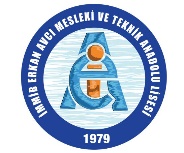 202…-202… EĞİTİM-ÖĞRETİM YILIİMMİB ERKAN AVCI MESLEKİ VE TEKNİK ANADOLU LİSESİ……………..………………… DERSİ (EYLÜL-ŞUBAT-HAZİRAN) SORUMLULUK  SINAVI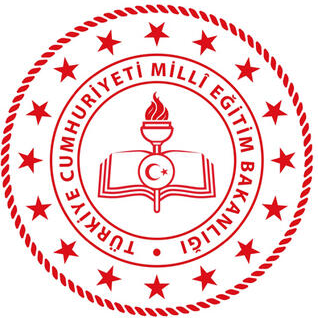 ADI:SINIFI VE GRUBU:SINAV TARİHİ:……../………./ 202…….SOYADI:SINIFI VE GRUBU:DERSİN ADI:OKUL NO:SINIFI VE GRUBU:ALDIĞI PUAN:SORULAR.